2023 Presidential Scholars Application for NominationAssurancesASSURANCE IS HEREBY GIVEN THAT...This applicant will be a graduate of a public or private secondary school or have equivalent of a certificate of graduation recognized by the state in which he or she resides between January and June of 2024.This applicant has demonstrated outstanding achievement in academics, technical competence, job skills and shows promise of continued achievement in those areas.Assurance is given that the information listed on this application concerning ACT scores, academic scores, class rank and GPA is correct.This applicant is a citizen of the United States or an alien lawfully admitted to the United States for permanent residence.	Academic Rigor Must be typed Please enclose one official copy and three unofficial copies of your high school transcript (an official transcript must be signed by a school official and have a raised seal or stamp on it). Test ScoresACT ScoreSAT ScoreOverall Six-Semester Grade Point Average (GPA):Please answer the following questions using the space provided. What special challenges or hurdles have you had to overcome while still achieving high academic success (ex: additional family responsibilities, need to maintain a strong work schedule while attending school, health problems for you or your family, overcoming a language barrier, etc.)?How do you think the challenges stated above have impacted your ability to achieve academic success?Academic Honors/AwardsPlease list your academic honors/awards below. Mark all applicable years.School/Community Involvement SummaryPlease list your school/community involvement. Mark all applicable years.Educational Leadership PositionsPlease list your educational leadership positions. Mark all applicable years.Information SheetThe Presidential Scholars Program was established by President Lyndon Johnson in 1964 and has since honored more than 7,000 outstanding high school seniors. The mission of the program is to recognize and honor superior high school seniors and thereby encourage high attainment among all students. Each school may nominate up to 2 students. Students nominated must demonstrate outstanding academic achievement and must show promise of continued achievement. In order to be eligible to be nominated a student must meet all of the following criteria: Federal Eligibility Criteria Be scheduled to graduate from a public or private secondary school during the 2023-2024 school year.Be a citizen or national of the United States or an alien lawfully admitted to the United States for permanent residence.Have demonstrated outstanding academic achievement and must show promise of continued achievement.State Eligibility Criteria A six –semester, unweighted grade point average of 3.85, based on a 4.0 system. Please be sure thatthe reported GPA conforms to the 4.0 system.Have a composite score of 30 or more on the ACT Assessment or a score of 1300 or more on the SAT.Application Format NO COVER PAGE TYPE: Nominations which are not typed or computer generated will not be considered.Attach an official six-semester transcript to the application (an official transcript must be signed by a school official and have a raised seal or stamp on it).The original application and three copies of the entire application packet including the transcripts, MUST BE SUBMITTED IN A SINGLE PACKET. NOTE:	Incomplete applications will NOT be considered for review. Schools may nominate up to two students per school.MAIL TO: Kansas State Department of EducationATTENTION: CRP – Tamla Miller900 SW Jackson St., Suite 102Topeka, KS 66612-1212 Certified mail with return receipt or express delivery will give proof of mailing date and proof it was received.All nominations must be postmarked on or before Oct. 10, 2023.Nominations postmarked after Oct. 10, 2023, will NOT be accepted.NOTIFICATIONS: All nominees will be notified AFTER Dec. 1, 2023. The Kansas State Board of Education does not discriminate on the basis of race, color, national origin, sex, disability or age in its programs and activities and provides equal access to any group officially affiliated with the Boy Scouts of America and other designated youth groups. The following person has been designated to handle inquiries regarding the nondiscrimination policies: KSDE General Counsel, Office of General Counsel, KSDE, Landon State Office Building, 900 S.W. Jackson, Suite 102, Topeka, KS 66612, (785) 296-3201.Student’s name: Date of Birth: Gender:Mailing address:City:State:Zip code:County:Telephone:Email:USD #:Superintendent:District address:City:State:Zip code:County:Principal:Name of high school:School address:City:State:Zip code:County:Signature of high school official:Date:Print name:Composite: Date taken:Composite: Date taken:Rank in high school:In class ofHigh School College Examination Board (CEEB) code:Weighted GPA (optional):Unweighted GPA (REQUIRED):         MUST be based on a 4.0 scale.         MUST be based on a 4.0 scale.Academic Honors/Awards:Fr.Soph.Jr.Sr.Example: National Honors SocietyXXAcademic Honors/Awards:Fr.Soph.Jr.Sr.Example: Sunday School TeacherXXAcademic Honors/Awards:Fr.Soph.Jr.Sr.Example: President, Spanish ClubXXFor more information, contact:Tamla MillerPublic Service AdministratorCommunications and Recognition Programs(785) 296-4950tmiller@ksde.org  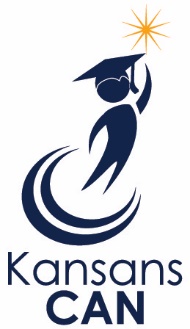 Kansas State Department of Education900 S.W. Jackson Street, Suite 102Topeka, Kansas 66612-1212(785) 296-3201www.ksde.org 